BOSNA I HERCEGOVINA 		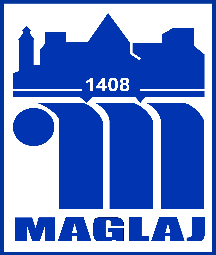 Federacija Bosne I HercegovineOpćina Maglaj, Viteska 4, 74250 MaglajSlužba za urbanizam, geodetske i imovinsko pravne poslovePodaci o podnositelju  zahtjeva:	Ime i prezime	:			JMBG	Adresa	:			Telefon/Fax	E-Mail	:		Obraćam Vam se sa zahtjevom da mi izdate uvjerenje o posjedovanju odobrenja za građenje______________		____________________________________________________________________Izgrađen    ___________________ godine.Uvjerenje mi je potrebno u svrhu 		Mjesto i Datum                                                                                  POTPIS PODNOSITELJA ZAHTJEVAPredmet: Zahtjev za izdavanje uvjerenja o posjedovanju odobrenja za građenje